FICHE D'INSCRIPTION - ÉCOLE MATERNELLE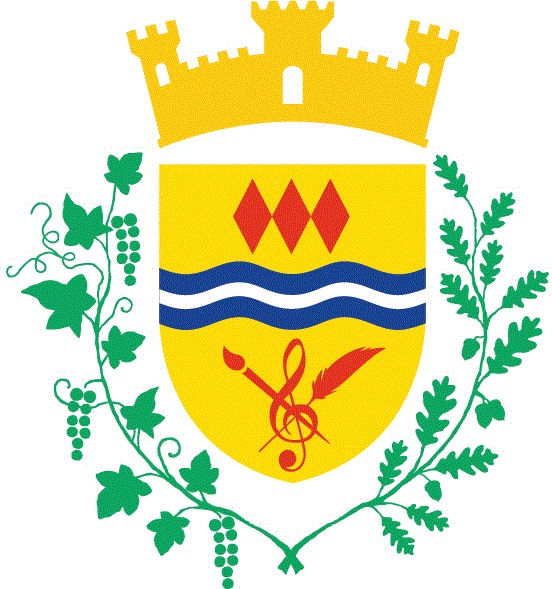 2024 - 2025Mode d'emploi :Si vous désirez inscrire votre enfant à une des activités péri et extra-scolaire pour l’année « FICHE D’INSCRIPTION » en annexe.Remarque : Remplir le Formulaire requis en fonction de vos demandes et de votre situation. Nous soussignés (*)Responsables légaux de l’enfant (*)Certifions avoir pris connaissance du règlement intérieur de la structure,Nous engageons à communiquer dans les meilleurs délais toute modification concernant cette fiche,Certifions que notre enfant est couvert par une assurance responsabilité civile et avoir pris  connaissance de l’intérêt à souscrire un contrat d’assurance de personnes couvrant les dommages 	corporels,Autorisons le responsable de la structure, en cas d’incident impliquant notre enfant, à communiquer nos coordonnées ainsi que les références de notre assurance au tiers lésé sur sa demande,Attestons sur l’honneur être titulaires de l’autorité parentale et certifions sur l’honneur les renseignements portés par ce formulaire.* A remplir obligatoirementENFANTENFANTENFANTIdentitéIdentitéPhoto Nom :Nom :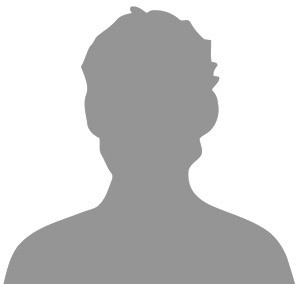 Prénom :Prénom :Sexe :Sexe :Naissance :Naissance :A :A :ASSURANCE RESPONSABILITE CIVILEASSURANCE RESPONSABILITE CIVILEASSURANCE RESPONSABILITE CIVILEAssureur :Assureur :Assureur :N° :N° :N° :RESPONSABLE LEGALRESPONSABLE LEGALRESPONSABLE LEGALResponsable 1Responsable 2Responsable 2Nom :Nom :Nom :Prénom :Prénom :Prénom :Situation familiale : Célibataire / Marié / Séparé / Divorcé / Veuf / Concubin / Union libre / Pacs (Précisez)Situation familiale : Célibataire / Marié / Séparé / Divorcé / Veuf / Concubin / Union libre / Pacs (Précisez)Situation familiale : Célibataire / Marié / Séparé / Divorcé / Veuf / Concubin / Union libre / Pacs (Précisez)Date de naissance : :Date de naissance : :Date de naissance : :Type : Père / Mère / Autre (Précisez)Type : Père / Mère / Autre (Précisez)Type : Père / Mère / Autre (Précisez)Adresse :Adresse :Adresse :Email :Email :Email :Tél. :Tél. :Tél. :Portable :Portable :Portable :Tél. Pro. :Tél. Pro. :Tél. Pro. :Profession :Profession :Profession :Employeur / Profession Libérale :Employeur / Profession Libérale :Employeur / Profession Libérale :Adresse – employeur / profession libérale :Adresse – employeur / profession libérale :Adresse – employeur / profession libérale :Plein temps / Autre (précisez) :Plein temps / Autre (précisez) :Plein temps / Autre (précisez) :Propriétaire :               OUI - NONPropriétaire :               OUI - NONPropriétaire :               OUI - NONLocataire :                   OUI - NONLocataire :                   OUI - NONLocataire :                   OUI - NONPERSONNES A CONTACTERContacts existantsNouveaux contactsNouveaux contactsNouveaux contactsNouveaux contactsContactContactContactContactNom :Nom :Nom :Nom :Prénom :Prénom :Prénom :Prénom :Type : Père / Mère / Autre (Précisez)Type : Père / Mère / Autre (Précisez)Type : Père / Mère / Autre (Précisez)Type : Père / Mère / Autre (Précisez)Tél. :Tél. :Tél. :Tél. :Portable :Portable :Portable :Portable :Appel en cas d'urgence :OUI / NONAppel en cas d'urgence :OUI / NONAutorisé à récupérer l'enfant :OUI / NONAutorisé à récupérer l'enfant :OUI / NONContactContactContactContactNom :Nom :Nom :Nom :Prénom :Prénom :Prénom :Prénom :Type : Père / Mère / Autre (Précisez)Type : Père / Mère / Autre (Précisez)Type : Père / Mère / Autre (Précisez)Type : Père / Mère / Autre (Précisez)Tél. :Tél. :Tél. :Tél. :Portable :Portable :Portable :Portable :Appel en cas d'urgence :OUI / NONAppel en cas d'urgence :OUI / NONAutorisé à récupérer l'enfant :OUI / NONAutorisé à récupérer l'enfant :OUI / NONINFORMATIONS COMPLEMENTAIRESINFORMATIONS COMPLEMENTAIRESAutorisationsRéponsePartir seul : Si vous souhaitez que votre enfant quitte seul, ou accompagné d’un mineur, la structure, une autorisation parentale dûment datée et signée est obligatoire (A joindre avec cette fiche).OUI / NONPrise de photo : Nous donnons notre consentement, sans limitation de durée à la diffusion de l’image de notre enfant, à titre gratuit, dans le cadre de reportages, d’articles portant sur les animations réalisées dans les différentes structures.OUI / NONSport : Nous autorisons notre enfant à participer aux activités sportives mises en place au sein de la structure.OUI / NONHospitalisation : Nous autorisons le responsable de la structure à prendre, le cas échéant, toutes les mesures (traitement médical, hospitalisation, intervention chirurgicale...) rendues nécessaires par l’état de santé de l’enfantOUI / NONAppareillageRéponseLunettes : Votre enfant a-t-il besoin de porter des lunettes ?OUI / NONAppareil dentaire : Votre enfant a-t-il besoin de porter un appareil dentaire ?OUI / NONAppareil auditif : Votre enfant a-t-il besoin de porter un appareil auditif ?OUI / NONHandicapRéponseHandicapé :   Votre enfant a-t-il une notification de la maison départementale des personnes handicapées (MDPH) ?OUI / NONDonnées complémentairesDonnées complémentairesHORS COMMUNE :OUI / NONProblème de santé :Vaccin :BEXSERO / VARILRIX / ROTARIX / NEISVAC / HEXYON / PREVENAR / INFANRIX / ROTATEQ / PRIORIX / VAXELIS / AVAXIM / INFLUVAC / VARILRIX / COVIDN°Sécurité Sociale :Informations médicalesInformations médicalesInformations médicalesMédecinTéléphoneSpécialitéContre-indicationDate de débutDate de finObservationResponsable 1 (*)Responsable 1 (*)Responsable 2Responsable 2Fait à :Fait à :Date :Date :Signature :Signature :